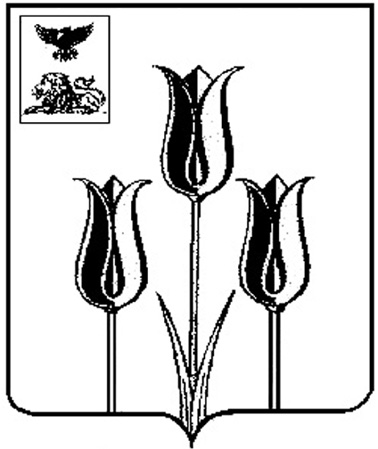 ВОЛОКОНОВСКИЙ РАЙОНАДМИНИСТРАЦИЯ МУНИЦИПАЛЬНОГО РАЙОНА «ВОЛОКОНОВСКИЙ РАЙОН»БЕЛГОРОДСКОЙ ОБЛАСТИП о с т а н о в л е н и еВолоконовка14 февраля 2022 г.                                                                                                                              № 99-01/62Об утверждении Положения об основных организационных принципах питания обучающихся в общеобразовательных организациях Волоконовского района	Во исполнение Федерального закона «Об образовании в Российской Федерации» от 29.12.2012г. № 273-ФЗ (в редакции от 08 июня 2020 года), закона Белгородской области от 02 июля 2020 года № 497 «О внесении изменений в закон Белгородской области «Об образовании в Белгородской области», Санитарно-эпидемиологических правил и нормативов СанПиН 2.3/2.4.3590-20 «Санитарно-эпидемиологические требования к организации общественного питания населения», закона Белгородской области от                29 декабря 2020 года № 31 «О внесении изменений в Социальный кодекс Белгородской области», письма департамента образования Белгородской области «Об организации горячего питания в общеобразовательных организациях области в 2022 году», в целях  приведения нормативного правового акта в соответствии с действующим законодательством,                     п о с т а н о в л я ю:1. Утвердить Положение об основных организационных принципах питания обучающихся в общеобразовательных организациях  Волоконовского района (далее – Положение, прилагается).2. Управлению образования администрации муниципального района «Волоконовский район» (Водянова Е.Е.) организовать работу по осуществлению деятельности в соответствии с настоящим Положением в общеобразовательных организациях района.3. Признать утратившим силу постановление администрации  Волоконовского района от 11 января 2021 года № 99-01/03 «Об утверждении  Положения «О порядке организации питания обучающихся в образовательных организаций Волоконовского района».4. Опубликовать настоящее постановление в районной газете «Красный Октябрь» (Тимошевская И.А.) и разместить на официальном сайте администрации района в сети Интернет www.volokonadm.ru (Дрогачева О.А.).5. Контроль за исполнением настоящего постановления возложить на заместителя главы администрации района по социальной политике                Г.Н. Часовскую.Глава администрации района                                                       С.И. БикетовУтверждено постановлением администрации районаот 14 февраля 2022 года № 99-01/62ПОЛОЖЕНИЕ о порядке организации питания обучающихся общеобразовательных организаций Волоконовского района1. Общие положения1.1. Настоящее Положение устанавливает порядок организации здорового питания детей и подростков в общеобразовательных организациях Волоконовского района, определяет основные организационные принципы, принципы формирования рационов здорового питания.1.2. Положение распространяется на муниципальные бюджетные общеобразовательные организации Волоконовского района.Положение определяет основные организационные принципы питания обучающихся в общеобразовательных организациях  и устанавливает единый порядок взимания и расходования платы за питание школьников в общеобразовательных организациях района.Положение направлено на решение следующих  задач: - обеспечение порядка проведения платежей, которые выполняются родителями (законными представителями) за питание (горячие обеды);- экономическое обоснование взимания и расходования платы за питание  школьников;- установление размеров платы в соответствии с рекомендованной стоимостью обеда в общеобразовательных организациях Волоконовского района1.4. Настоящее Положение разработано на основании следующих нормативно-правовых документов:- Федеральный закон от 30 марта 1999 года № 52-ФЗ «О санитарно-эпидемиологическом благополучии населения»;- Федеральный закон от 2 января 2000 года № 29-ФЗ «О качестве                            и безопасности пищевых продуктов»;- Федеральный закон от 29 декабря 2012 года № 273-ФЗ «Об образовании                в Российской Федерации»;- Постановление Правительства Российской Федерации от 26 декабря 2017 года № 1642 «Об утверждении государственной программы Российской Федерации «Развитие образования»;- закон Белгородской области от 31 октября 2014 года № 314                              «Об образовании в Белгородской области»;- закон Белгородской области от 28 декабря 2004 года № 165 «Социальный кодекс Белгородской области» (с изменениями);- постановление Правительства Белгородской области от 30 декабря          2013 года № 528-пп «Об утверждении государственной программы Белгородской области «Развитие образования Белгородской области»;- постановление Правительства Белгородской области от 09 ноября                   2015 года № 399-пп «Об утверждении Регламента организации контроля результатов, предусмотренных контрактами на поставку пищевой продукции, заключенными заказчиками Белгородской области»;- постановление Правительства Белгородской области от 24 декабря            2018 года № 469-пп «О мерах социальной поддержки детей из многодетных семей, обучающихся в общеобразовательных организациях Белгородской области»;- Санитарно-эпидемиологические правила и нормативы                           СанПиН 2.3/2.4.3590-20 «Санитарно-эпидемиологические требования                           к организации общественного питания населения»;- Санитарные правила СП 2.4.3648-20 «Санитарно-эпидемиологические требования к организациям воспитания и обучения, отдыха и оздоровления детей и молодежи»;- Санитарно-эпидемиологические правила и нормативы                           СанПиН 2.3.2.1078-01 «Гигиенические требования безопасности и пищевой ценности пищевых продуктов»;- Методические рекомендации МР 2.4.0162-19 «Особенности организации питания детей, страдающих сахарным диабетом и иными заболеваниями, сопровождающимися ограничениями в питании (в образовательных и оздоровительных организациях)», утвержденные руководителем Федеральной службы по надзору в сфере защиты прав потребителей и благополучия человека, Главным государственным санитарным врачом Российской Федерации А.Ю.Поповой 30 декабря 2019 года;- Методические рекомендации МР 2.4.0179-20 «Организация питания обучающихся общеобразовательных организаций» утвержденные руководителем Федеральной службы по надзору в сфере защиты прав потребителей и благополучия человека, Главным государственным санитарным врачом Российской Федерации А.Ю. Поповой 18 мая 2020 года;- Методические рекомендации МР 2.4.0180-20 «Родительский контроль  за организацией горячего питания детей в общеобразовательных организациях», утвержденные руководителем Федеральной службы по надзору в сфере защиты прав потребителей и благополучия человека, Главным государственным санитарным врачом Российской Федерации А.Ю.Поповой              18 мая 2020 года Федеральной службой по надзору в сфере защиты прав потребителей и благополучия человека.2. Организационные принципы питания обучающихся в общеобразовательных организациях. Источники финансирования.2.1. Питание детей в образовательных организациях  регламентировано требованиями СанПиН 2.3/2.4.3590-20 «Санитарно-эпидемиологические требования к организации общественного питания населения», утвержденных постановлением Главного государственного санитарного врача РФ от               27 октября 2020 года №32.2.2. Для обучающихся общеобразовательных организаций района организовано горячее здоровое питание, которое предусматривает наличие горячих первого и второго блюд, в соответствии с санитарно-эпидемиологическими требованиями. 2.3. Обучающиеся по образовательным программам начального общего образования (1-4 класс) в муниципальных образовательных организациях обеспечиваются  не реже 1 раза в день бесплатным горячим питанием (завтраком), на сумму не менее 53,63 рублей в день на одного обучающегося. Из них доля финансирования из федерального бюджета – 76 % (40,76 руб.), доля софинансирования из местного бюджета – 24 % (12,87 %).2.4. Обучающиеся из многодетных семей обеспечиваются двухразовым горячим питанием на сумму 108 рублей с учетом дотации из областного бюджета. В случае превышения фактически сложившейся стоимости двухразового горячего питания установленного регионального норматива    (108 рублей) доплата обучающимся   из многодетных   семей осуществляется за счет средств  муниципального бюджета.2.5. Обучающиеся с 5 по 11 класс (за исключением детей из многодетных семей) обеспечиваются ежедневным горячим питанием из расчета 53,63 рублей в день на 1 обучающегося за счет средств муниципального бюджета. Стоимость обедов (за исключением льготных категорий) доплачивается родителями (законными представителями) исходя из сложившейся стоимости питания в общеобразовательной организации.2.6.Обучающиеся с ограниченными возможностями здоровья, дети-инвалиды, дети-сироты и лица из числа детей-сирот и детей, оставшихся без попечения  родителей, обеспечиваются двухразовым горячим питанием на льготных условиях по фактическому пребыванию за счет средств муниципального бюджета.2.7. Дети, обучающиеся на дому, обеспечиваются продуктовым набором «сухим пайком» на сумму 53,63 рублей в день на одного обучающегося за счет средств муниципального бюджета.2.8.  Дети, обучающиеся  на дому, имеющие статус OB3, дети-инвалиды, обеспечиваются продуктовым набором «сухим пайком» на сумму исходя из фактически сложившейся стоимости двухразового питания, за счет средств муниципального  бюджета.2.9. Обучающиеся из многодетных семей, дети с ограниченными возможностями здоровья, дети-инвалиды, дети-сироты и лица из числа детей-сирот и детей, оставшихся без попечения  родителей, в период обучения на дому с использованием дистанционных форм, на основании приказа образовательной организации, обеспечиваются продуктовым набором «сухим пайком» на сумму, исходя из фактически сложившейся стоимости двухразового питания, за счет средств муниципального  бюджета.3. Порядок взимания платы за питание обучающихся в общеобразовательных организациях.3.1. Питание в общеобразовательных организациях организовано за счет средств бюджетов различных уровней, внебюджетных средств, в том числе за счет средств родителей (законных представителей) обучающихся.3.2. Оплата школьного питания родителями (законными представителями) производится через использование безналичной формы оплаты питания по квитанциям через отделения банков.3.3. Контроль за организацией питания осуществляется руководителем общеобразовательной  организации.4. Заключительные положения	4.1 Вопросы, не урегулированные положением, решаются в порядке, установленном действующим законодательством..